VISITAS GUIADASFECHANO. DE VISITASDESCRIPCIÓNFOTOSENERO75Historia del Palacio, Joaquín Clausell, Miradas a la Ciudad y Traza del 68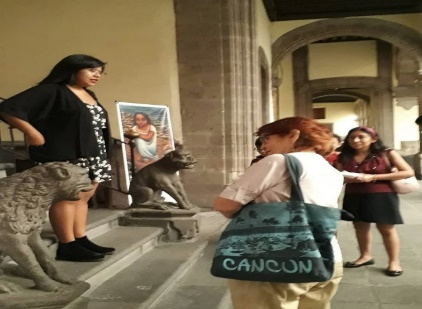 FEBRERO82Visita guiada de Exposición Miradas a la Ciudad, La traza del 68,  Grupo de Amigos de Historia del Arte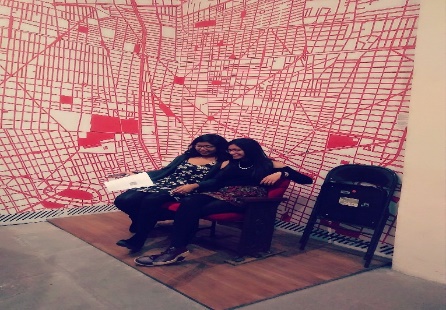 MARZO90Visita guiada a la Exposición la Traza del 68, Coordinación de Juvilados y Pensionados de México, A.C.(personas de la tercera edad) 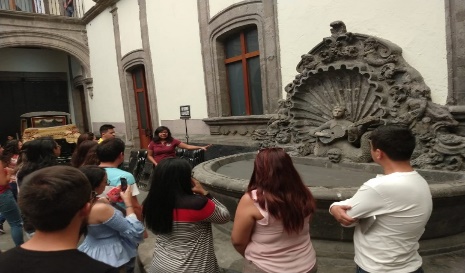 247ESPECTÁCULOSFECHANO. DE VISITASDESCRIPCIÓNFOTOENERO1Espectáculos donde la danza no tienen edad, El Ballet folclórico con la Juventud al Revés (personas de la tercera edad)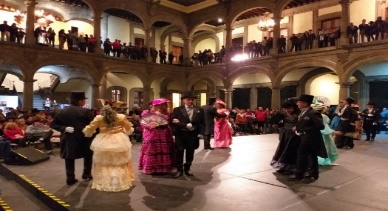 FEBRERO1Presentación del grupo “Sonalli”, concierto de música tradicional mexicana.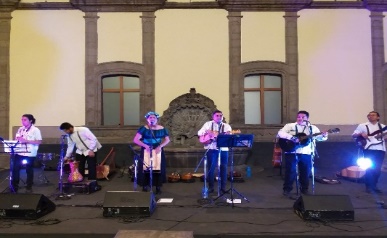 MARZO1En memoria de las que les arrebataron la vida, Recital de poesia y Arpa, poesia original de Elena de hoyos, Arpa Bárbara Cerón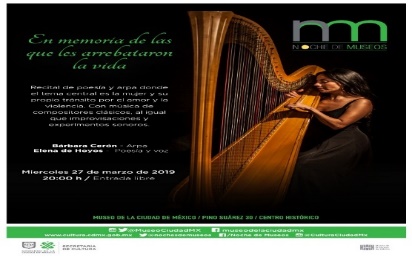 MARZO1Espectaculo Noche de primavera (espectáculo músical con varios artistas nacionales)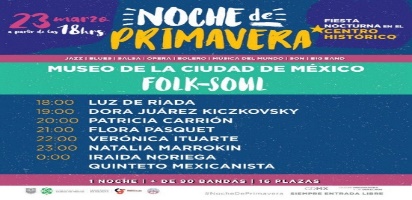 4TALLERES FAMILIARES FECHANO. DE VISITASDESCRIPCIÓNFOTOFEBRERO1Taller Huellas del pasado (Fin de Curso)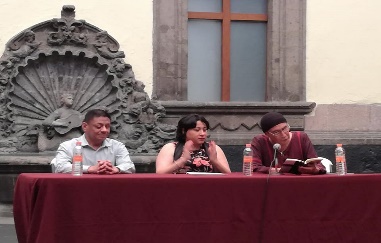 MARZO1Taller "De dónde viene la idea de la bruja"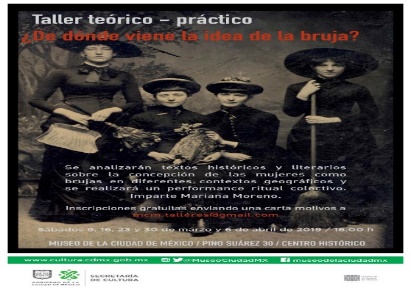 MARZO1Taller "Cámara estenopéica"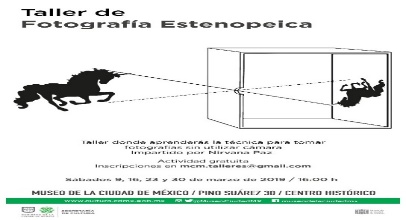 3